Tytuł konkursu – „Atmosfera w naukach przyrodniczych”.Uczestniczy: chętni uczniowie klas 7,8                                   ETAP I Cele Cele konkursu:- wzbudzane zainteresowań uczniów, z zakresu chemii, fizyki, biologii, geografii.- kształcenie umiejętności poszukiwania wiedzy z różnych źródeł,- wyłonienie „Przyrodnika Roku” 2023/2024 klasy 7,8.Etap I Test – 20 pytań.  Realizacja semestr I - 07. 12. 2023 sala 34Wymagania szczegółowe do etapu I: Fizyka- ciśnienie atmosferycznezna teorię kinetyczno – cząsteczkową dotyczącą gazuobserwuje, opisuje zjawisko dyfuzji w gazachzna właściwości substancji w stanie gazowymwyraża wielkości fizyczne w odpowiadających im jednostkach Układu SIprzelicza jednostki ciśnienia, parcia, pola powierzchniszacuje rząd wielkości spodziewanego wyniku przelicza wielokrotności i podwielokrotności – przedrostki: mikro-, mili-, centy-, hekto-, kilo-, mega-posługuje się pojęciem ciśnienia atmosferycznego wie od czego zależy ciśnienie atmosferyczneopisuje znaczenie ciśnienia atmosferycznego w przyrodzie i w życiu codziennym wymienia nazwy przyrządów służących do pomiaru ciśnieniawskazuje w otaczającej rzeczywistości przykłady zjawisk opisywanych za pomocą praw i zależności dotyczących ciśnienia atmosferycznego Geografia - zjawiska pogodowe-uczeń zna pojęcia: wyż atmosferyczny, niż atmosferyczny, pasat, antypasat, pas ciszy, troposfera , ozonosfera, mezosfera, jonosfera, termosfera, izobara, bryza, halny, barometr, wiatr- uczeń zna budowę atmosfery i opisuje, rozpoznaje poszczególne warstwy.- uczeń umie, narysować za pomocą izobar układy niskiego i wysokiego ciśnienia- uczeń rozpoznaje na mapie pogody układy niskiego i wysokiego ciśnienia- uczeń wie, jak kształtuje się pogoda w niżu i wyżu atmosferycznym Biologia – układ oddechowy- uczeń rozpoznaje elementy budowy układu oddechowego (na schemacie, modelu, rysunku, wedługopisu itd.) i przedstawia ich funkcje oraz określa związek budowy tych elementów z pełnionąfunkcją;- uczeń przedstawia mechanizm wentylacji płuc (wdech i wydech);- uczeń analizuje przebieg wymiany gazowej w tkankach i w płucach- uczeń podaje przykłady chorób układu oddechowego (angina, gruźlica, rak płuca) oraz zasady ichprofilaktyki.Chemia- skład chemiczny atmosfery- uczeń zna procentowy skład chemiczny powietrza- uczeń zna właściwości fizyczne i chemiczne azotu, tlenu, wodoru, tlenków węgla i gazów szlachetnych- uczeń zna dowody eksperymentalne wskazujące na obecność powietrza- uczeń zna zastosowanie azotu, tlenu, wodoru i gazów szlachetnych- uczeń zna i rozumie co to jest dziura ozonowa, kwaśne opady, smog, efekt cieplarniany- uczeń zna źródła naturalne i antropogeniczne zanieczyszczeń powietrza- uczeń zna sposoby ograniczania zanieczyszczeń powietrzaPolecane strony do nauki: Zintegrowana Platforma Edukacyjna (zpe.gov.pl)orazGeografia, fizyka, biologiahttps://www.youtube.com/watch?v=6Z3eQ2yiwAgfile:///C:/Users/U%C5%BCytkownik/Downloads/Znaczenie_atmosfery_dla_zycia_na_Ziemi.pdf- podręcznik klasa 5, 7, 8- podręcznik do fizykichemia https://zywaplaneta.pl/tlenowa-atmosfera-ziemi/https://pistacja.tv/film/chm00037-zanieczyszczenia-powietrzahttps://naukaoklimacie.pl/aktualnosci/efekt-cieplarniany-abc/Zintegrowana Platforma Edukacyjna (zpe.gov.pl)O szczegóły pytaj nauczycieli przedmiotów przyrodniczych!!!!Nagrody: Etap I –- uczeń , który osiągnie z testu-  min 75 % - otrzyma podwyższoną ocenę semestralną z przedmiotów- fizyka, chemia, biologia, geografia, o jeden stopień.- uczniowie , którzy osiągną min 75 % awansują do etapu II- uczniowie z najlepszym wynikiem z etapu I otrzymają od Pani Dyrektor drobne upominki.Ważne!!!!!!!!!!Zapisy na konkurs u nauczyciela fizyki  – Pani Marzeny Królik do dnia 05.12.2022 Szczegółowe informacje o etapie II  w następnym semestrzeZapraszamy do udziału. Naprawdę warto!!!!!!!!!                                                                          Zespół Przyrodniczy 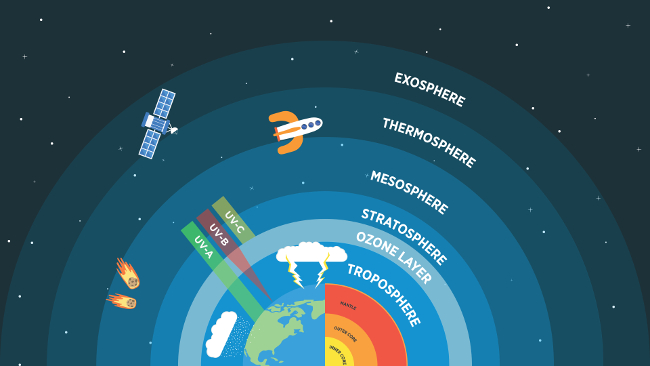 